Pwysig i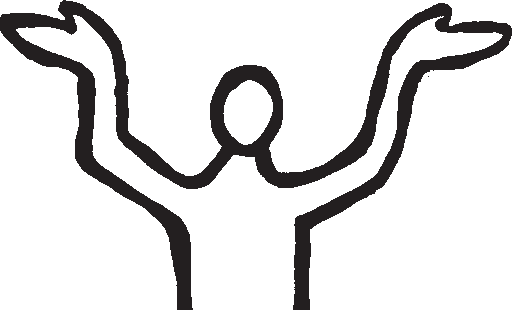 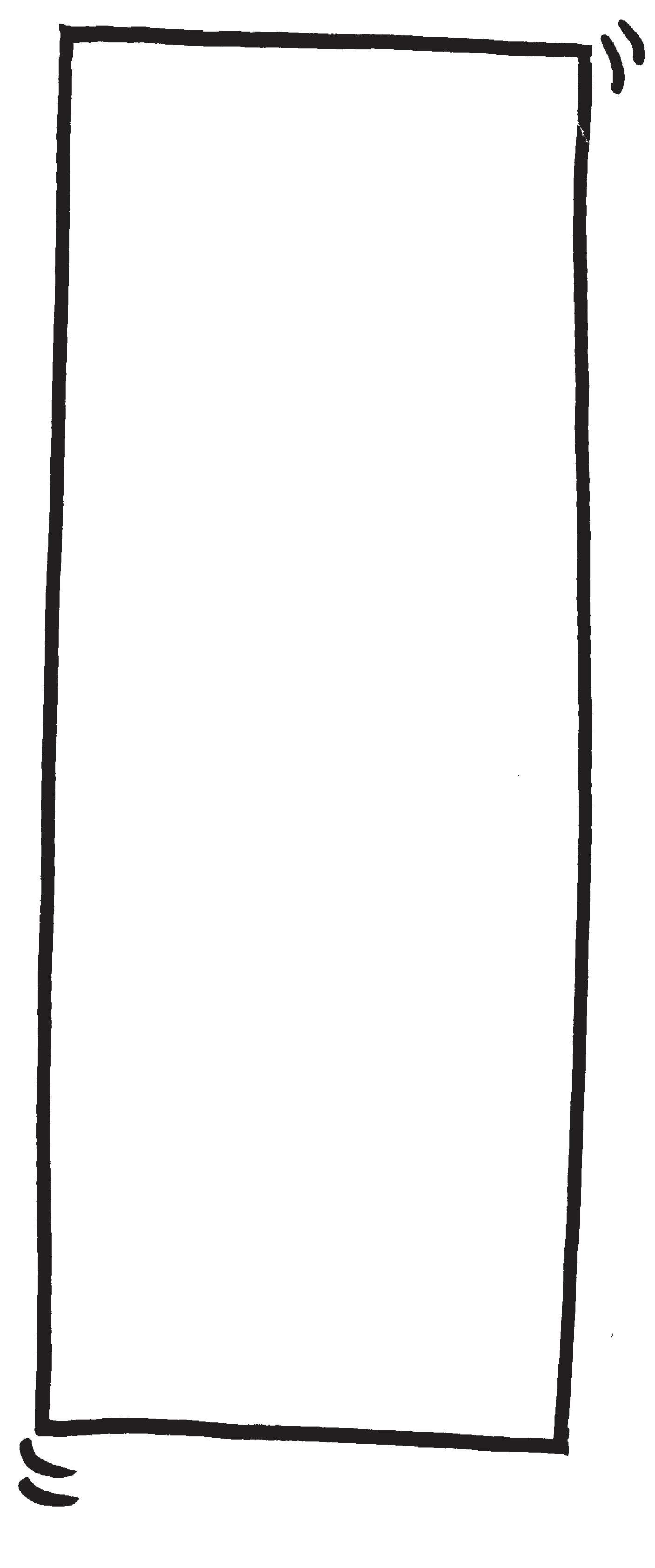 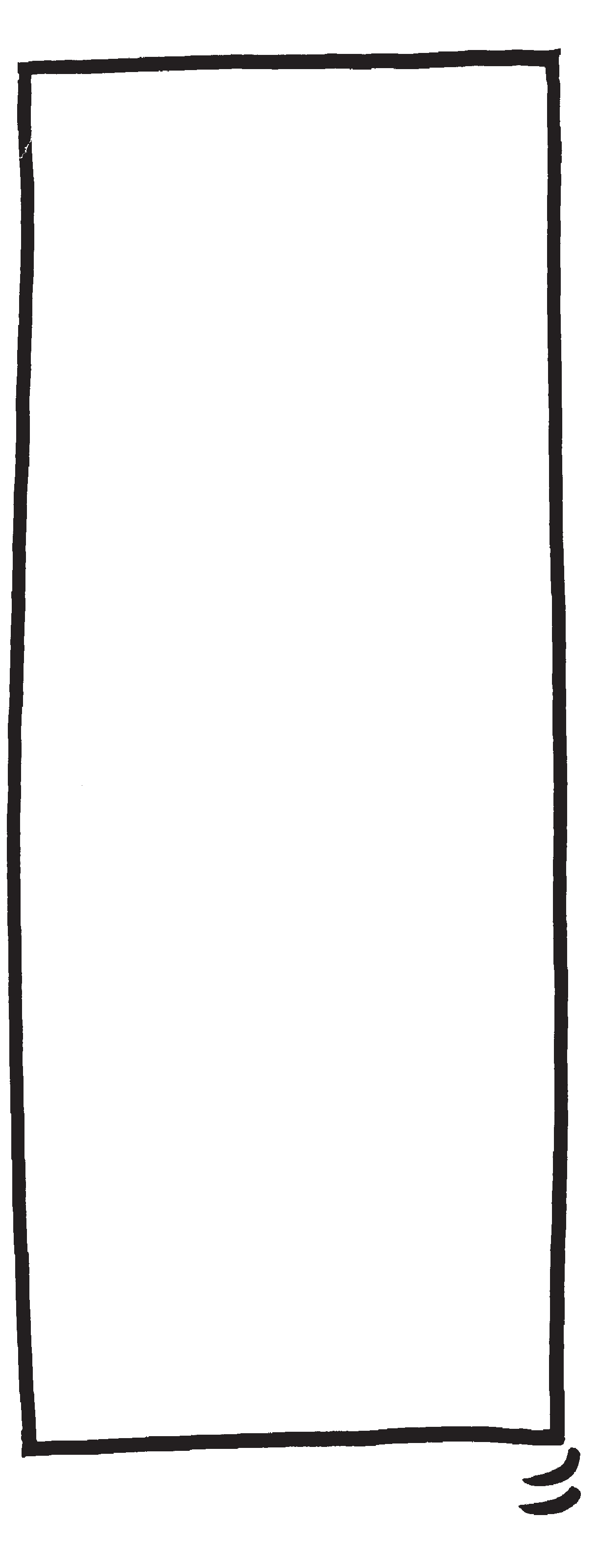 Pwysig ar gyfer